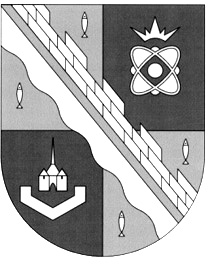 СОВЕТ ДЕПУТАТОВ МУНИЦИПАЛЬНОГО ОБРАЗОВАНИЯСОСНОВОБОРСКИЙ ГОРОДСКОЙ ОКРУГ ЛЕНИНГРАДСКОЙ ОБЛАСТИ(ТРЕТИЙ СОЗЫВ)Р Е Ш Е Н И Еот 30.01.2019г. № 5На основании статьи 13 Федерального закона от 08.11.2007 N 257-ФЗ (ред. от 03.08.2018) «Об автомобильных дорогах и о дорожной деятельности в Российской Федерации и о внесении изменений в отдельные законодательные акты Российской Федерации», пункта 47.5 части 2 статьи 27 Устава муниципального образования Сосновоборский городской округ Ленинградской области, а также принимая во внимание результаты опроса жителей города Сосновый Бор в сети «Интернет», совет депутатов Сосновоборского городского округаР Е Ш И Л:1. Считать приоритетным проведение работ по оформлению в собственность муниципального образования и (или) строительству (реконструкции) автомобильных дорог общего пользования местного значения, по которым в соответствии с Генеральным планом города Сосновый Бор и программой комплексного развития транспортной инфраструктуры муниципального образования Сосновоборский городской округ Ленинградской области до 2030 года города планируется организация автобусного движения.2. Рекомендовать администрации Сосновоборского городского округа при планировании бюджетных расходов на оформление в собственность муниципального образования и (или) строительству (реконструкции) автомобильных дорог общего пользования местного значения руководствоваться пунктом 1 настоящего решения.3. Предложить администрации в срок до 1 декабря 2019 года определить перечень автомобильных дорог общего пользования местного значения, подлежащего оформлению в собственность муниципального образования и (или) строительству (реконструкции) на ближайшие пять лет, и представить данный перечень на рассмотрение совета депутатов.4. Настоящее решение вступает в силу со дня принятия.5. Настоящее решение опубликовать в городской газете «Маяк».Заместитель председателя                                              Н.П. Сорокинсовета депутатов «О приоритетности проведения работ по оформлению в собственность муниципального образования и строительству автомобильных дорог общего пользования местного значения муниципального образования Сосновоборский городской округ Ленинградской области»